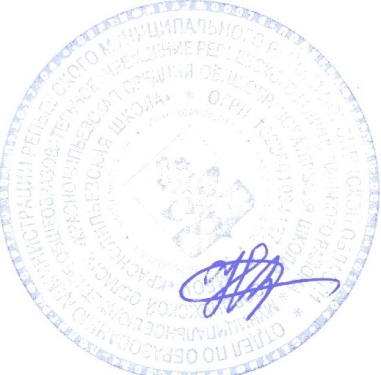  «Утверждаю»Директор школы ____________Н.И.ЗубцоваОБЩЕШКОЛЬНЫЙ ПЛАНДЮО «Радуга» МБОУ «Краснолипьевская школа»на 2021-2022 учебный год1 четверть2 четверть3 четверть                                                                     4 четверть                                             Мероприятия в летний период№ДЕЛО Направление воспитательной работыУчастники дел Сроки проведенияОтветственные за дело1День Знаний. Торжественная линейка. Всероссийский открытый урок ОБЖ. Всероссийский урок ГТО. Всероссийский урок науки и технологий.Формирование здорового и безопасного образа жизни; духовно-нравственное воспитание1-11кл.	01.09.Самодурова Н.С.Классные руководители2Неделя безопасностиФормирование здорового и безопасного образа жизни1-11кл.06.09-10.09Учитель ОБЖКлассные руководители3Урок памяти жертв терроризма. «Мы будем помнить это всегда…»Правовое воспитание;духовно-нравственное воспитание5-11 кл.03.09Классные руководители4День окончания Второй мировой войны:1. Акция «Венок Памяти»2. Просмотр видеороликов о Второй мировой войне.3.Экскурсии в Зал Боевой славы.4. Чтение писем с фронта.Воспитание гражданина и патриота1-11кл.02.09Головащенко С.В.Классные руководители5Спортивные соревнования в рамках Дня здоровьяФормирование здорового и безопасного образа жизни1-11 кл.сентябрьУчителя физкультуры6.Международный день распространения грамотности. Участие в конкурсе «Самый грамотный»Духовно-нравственное воспитание5-11 кл.08.09Учителя русского языка и литературы7Неделя безопасности дорожного движенияФормирование здорового и безопасного образа жизни1-11 кл.25.09-29.09Кретинина В.Н., классные руководители8Участие в предметных олимпиадахНаучно-познавательное воспитание7-11 кл.сентябрьУчителя-предметникиЗаместитель директора по УВР9День гражданской обороны. Всероссийский открытый урок ОБЖФормирование здорового и безопасного образа жизни5-11 кл.04.10Учителя ОБЖ10День Учителя. Акция «Открытка»(поздравление ветеранов пед.труда;-выпуск стенгазет.Духовно-нравственное воспитание;Художественно-эстетическое воспитание1-11 кл.05.10Классные руководители11Акция «Чистый двор»Экологическое воспитаниеТрудовое воспитание5-11 кл.В течение четвертиКлассные руководители12Международный день школьных библиотек. Библиотечный урок.Духовно-нравственное воспитание5кл.25.10.Библиотекарь13Всемирный день математикиДуховно-нравственное воспитание1-11 кл.15.10Учителя начальных классов, учитель математики14День интернета. Всероссийский урок безопасности школьников в сети Интернет.Формирование здорового и безопасного образа жизни1-11 кл26.10Учитель информатикиКлассные руководители15День памяти политических репрессий. Урок памятиПравовое воспитание; воспитание гражданина и патриота10-11 кл.30.10Учитель истории16Олимпиада по основам избирательного права Правовое воспитание; воспитание гражданина и патриота9-11 кл.октябрьКогтева И.Н.,Учитель обществознания17День народного единства. День согласия и примирения (классные часы)Воспитание гражданина и патриота1-11 кл.29.10Классные руководители18Участие в соревнованиях, конкурсах и мероприятиях разного уровняХудожественно-эстетическое воспитание1-11В течение четвертиКлассные руководители19КИНОУРОКИ всероссийского проекта «Киноуроки в школах России»По всем направления воспитания 1-11 клВ течение четверти по КТП проектаКлассные руководители№ДЕЛОНаправление работыУчастники дел Сроки проведенияОтветственные за дело1200-летие со дня рождения Ф.М.ДостоевскогоНаучно-познавательное воспитание10-11 кл.11.11Учителя русского языка и литературы2Международный день слепых. Акция «Быть слепым»Духовно-нравственное воспитание5-7 кл13.11Классные руководители3Международный день толерантностиДуховно-нравственное воспитание1-11 кл16.11Классные руководители4День начала Нюрнбергского процессаДуховно-нравственное воспитание9-11 кл20.11Учитель истории5День Матери. Праздничный концерт «От всей души»Духовно-нравственное воспитание5-11 кл26.11СамодуроваН.С.Классные руководители6Месячник «Молодёжь выбирает здоровый образ жизни»-Конкурс плакатов «Мы за ЗОЖ»;-Беседа с медработниками«Осторожно, грипп!»;- спортивные соревнования по волейболу, пионерболу, настольному теннису;- шахматный турнир.- просмотр социальной рекламы по ЗОЖ.Формирование здорового и безопасного образа жизни5-11 кл.ноябрьУчителя физкультурыКлассные руководители7Всемирный день борьбы со СПИДомФормирование здорового и безопасного образа жизни8-11 кл01.12Учитель биологииКлассные руководители8День Неизвестного СолдатаВоспитание гражданина и патриота5-11кл.03.12Учитель истории9Международный день инвалидов. Беседа «Есть люди особенные…»Духовно-нравственное воспитание1-11кл.03.12Классные руководители10Международный день добровольца в России.Агитбригада «Волонтеры – это мы!»Духовно-нравственное воспитаниеВоспитание гражданина и патриота8-11кл.05.12Когтева И.Н.11День Героев Отечества. Музейный урокВоспитание гражданина и патриота5,6,709.12Учитель истории12Единый урок «Права человека»Воспитание гражданина и патриота7-910.11Учитель истории и обществознания13200-летие со дня рождения Н.А.НекрасоваНаучно-познавательное воспитание5-8 кл.11.11Учителя русского языка и литературы14День Конституции:Конкурс рисунков «Моя Россия»;-презентация ролика «Конституция РФ – основа общественной системы»Воспитание гражданина и патриота5-11 кл.12.12.Учитель историиУчитель искусства15Мастерская Деда Мороза:- конкурсы на лучший новогодний плакат и на самую красиво украшенную территориюТрудовое воспитание; художественно-эстетическое воспитание5-11 кл.Последняя неделя четвертиКлассные руководители16Новогодний калейдоскопХудожественно-эстетическое воспитание1-11 кл27.12-29.12СамодуроваН.С.Классные руководители17Участие в соревнованиях, конкурсах и мероприятиях разного уровняХудожественно-эстетическое воспитание1-11В течение четвертиКлассные руководители18КИНОУРОКИ всероссийского проекта «Киноуроки в школах России»По всем направления воспитания 1-11 клВ течение четверти по КТП проектаКлассные руководители№ДЕЛОНаправление работыУчастники дел Сроки проведенияОтветственные за дело1Рождество Христово. Театрализованное представлениеДуховно-нравственное воспитание5-7 кл07.01СамодуроваН.С.Аралова Н.В.2День освобождения селаВоспитание гражданина и патриота5-11кл.14.01И.о.зам.директора по ВР3День полного освобождения Ленинграда от фашистской блокады (1944г). Урок памятиВоспитание гражданина и патриота7-11кл.27.01Учитель истории4День юного героя антифашистаФормирование здорового и безопасного образа жизни5-11 класс08.02Классные руководители5День российской наукиНаучно-познавательное воспитание5-11 класс08.02Учителя физики, химии, математики6День вывода советских войск из Афганистана. Литературно-музыкальная композиция  «Время выбрало Вас!...»Воспитание гражданина и патриота5-11кл.15.02Самодурова Н.С.Классные руководители7Месячник «Служу России!»:-выставка книг;-конкурс военной песни;-поздравление воинов-интернационалистов;- ВСИ «Арсенал»;- поздравление мужчин учителей-пенсионеров  с праздником;-выставка рисунков;- час общения с курсантами военных училищ;- День защитников Отечества.Воспитание гражданина и патриота Формирование здорового и безопасного образа жизни5-11 кл.февральИ.о.зам.директора по ВРУчитель музыкиКлассные руководители8Международный день родного языка.«Язык мой – друг мой, язык мой – враг мой!»Духовно-нравственное воспитание5-11кл.21.02Учителя русского языка и литературы9Всероссийский открытый урок ОБЖ.Воспитание гражданина и патриота5-11 кл.01.03.Учителя ОБЖ10Международный женский день.Конкурсная программа «Принцесса – 2021»Художественно-эстетическое воспитание5-11 кл04.03Самодурова Н.С.Классные руководители11Неделя математикиНаучно-познавательное воспитание1-11 класс14.03-20.03Учитель математики, учителя начальных классов12День воссоединения Крыма и РоссииВоспитание гражданина и патриота9-11кл.18.03Учитель истории13Всероссийская неделя музыки для детей и юношестваХудожественно-эстетическое воспитание1-11 кл.21.03-27.03Учитель музыки, учителя начальных классов14Участие в соревнованиях, конкурсах и мероприятиях разного уровняХудожественно-эстетическое воспитание1-11В течение четвертиКлассные руководители15КИНОУРОКИ всероссийского проекта «Киноуроки в школах России»По всем направления воспитания 1-11 клВ течение четверти по КТП проектаКлассные руководители№ДЕЛОНаправление работыУчастники дел Сроки проведенияОтветственные за дело1Экологический месячник:-марш парков;-операция «Очистим село от мусора»;-акция «Укрась кусочек планеты!»Экологическое воспитание; трудовое воспитание5-11 кл.АпрельКлассные руководители261-летие полета Ю.А.Гагарина. День космонавтики.Гагаринский урок «Космос – это мы»Научно-познавательное воспитание5-11 кл.12.04Классные руководители3День местного самоуправленияВоспитание гражданина и патриота8-11 кл21.04Учитель обществознания4День пожарной охраны. Тематический урок ОБЖ.Формирование здорового и безопасного образа жизни1-11кл.30.04Учитель ОБЖКлассные руководители5Анкетирование с элементами беседы «Как сказать ПАВам «НЕТ»Формирование здорового и безопасного образа жизни5-11 кл.апрельКлассные руководители6Месячник ко Дню Победы:- «Цена Победы» (кл.часы);- литературный вечер «Строки, опалённые войной»;- конкурс сочинений «Это страшное эхо войны»;- выставка рисунков к дню Победы;-экскурсия в х.Ключи;-выставка книг о ВОв;- акция «Георгиевская ленточка»;- операция «Милосердие»;-поздравление ветеранов и тружеников тыла;- вахта Памяти;- торжественная линейка, посвящённая  дню Победы.Воспитание гражданина и патриотаДуховно-нравственное воспитаниеХудожественно-эстетическое воспитание5-11 кл.майИ.о.зам.директора по ВРКлассные руководители7Международный день семьи. Единые классные часы и мероприятия.Духовно-нравственное воспитание1-11кл.14.05И.о.зам.директора по ВРКлассные руководители8День государственного флага РФВоспитание гражданина и патриота1-11 кл.22.04Классные руководители9День славянской письменности и Духовно-нравственное воспитание5-8кл.24.05Учителя русского языка и 10Походы по родному краюЭкологическое воспитание5-8 кл28.05Классные руководители11Торжественная линейка, посвящённая празднику Последнего звонка «Школа, прощай!..»Художественно-эстетическое воспитаниеДуховно-нравственное воспитание5-11 кл.25.05Самодурова Н.С.Классные руководители12Участие в соревнованиях, конкурсах и мероприятиях разного уровняХудожественно-эстетическое воспитание1-11В течение четвертиКлассные руководители13КИНОУРОКИ всероссийского проекта «Киноуроки в школах России»По всем направления воспитания 1-11 клВ течение четверти по КТП проектаКлассные руководители№ДЕЛОНаправление работыУчастники дел Сроки проведенияОтветственные за дело1Работа ДОЛ «Солнышко»Все направления1-6кл.июньНачальник лагеря,воспитатели2Международный день защиты детейДуховно-нравственное воспитаниеХудожественно-эстетическое воспитаниеФормирование здорового и безопасного образа жизни1-6кл.01.06Начальник лагеря, воспитатели3День русского языка – Пушкинский деньХудожественно-эстетическое воспитание1-6кл.06.06Воспитатели4350- летие со дня рождения Петра 1Воспитание гражданина и патриота1-7 кл.9.06Воспитатели5Всемирный день окружающей средыЭкологическое воспитание1-6кл.5.06Воспитатели6День РоссииВоспитание гражданина и патриота1-6кл.12.06Воспитатели7День памяти и скорби – день начала Великой Отечественной войныВоспитание гражданина и патриота1-6кл.22.06Начальник лагеря, воспитатели8Палаточные лагеря «Родные истоки» и перевал»Воспитание гражданина и патриота8-10клиюльНачальник лагеря, воспитатели